Puławy, dnia 20 maja 2019r. Regulamin projektu  „Aktywni puławscy seniorzy”Realizowanego w ramach Regionalnego Programu Operacyjnego Województwa Lubelskiego na lata 2014-2020, Oś Priorytetowa 11 Włączenie społeczne, Działanie 11.2 Usługi społeczne i zdrowotne.§ 1. Postanowienia ogólne.Projekt realizowany jest przez Miejski Ośrodek Pomocy Społecznej w Puławach, ul Leśna 17.                  Tel 81 458 62 01 . adres e mail : sekretariat@mops.pulawy.pl,Projekt „Aktywni puławscy seniorzy” realizowany jest w ramach  Regionalnego Programu Operacyjnego Województwa Lubelskiego na lata 2014-2020 Oś Priorytetowa 11. Włączenie społeczne, Działanie 11.2 Usługi społeczne i zdrowotne,Projekt współfinansowany jest ze środków Europejskiego Funduszu Społecznego oraz budżetu państwa, Projekt trwa od 1 czerwca 2019r. r. do 31 maja 2022  r. i realizowany jest na terenie województwa Lubelskiego, miasto Puławy,Biuro Projektu mieści się w siedzibie Miejskiego Ośrodka Pomocy Społecznej w Puławach przy                 ul. Leśnej 17, § 2. Nazwy i definicjeDefinicje używane w ramach niniejszego Regulaminu określenia każdorazowo oznaczają: Projekt  - projekt pt. „Aktywni puławscy seniorzy”, realizowany przez Miasto Puławy /Miejski  Ośrodek Pomocy Społecznej w Puławach na podstawie umowy nr  86/RPLU.11.2.00-06-059/18                       o dofinansowanie projektu w ramach Regionalnego Programu Operacyjnego Województwa Lubelskiego na lata 2014-2020 zawartej 3.11.2017r. między Województwem Lubelskim a Miastem Puławy;Beneficjent - Miasto Puławy/ Miejski  Ośrodek Pomocy Społecznej, z siedzibą w Puławach,                    24-100, ul. Leśna 17; Realizator – Miejski Ośrodek Pomocy Społecznej w Puławach; MOPS –  Miejski Ośrodek Pomocy Społecznej w Puławach, ul. Leśna 17, 24-100 Puławy, e-mail: sekretariat@mops.pulawy.pl, www.mops.pulawy.pl, tel. 81/458 62 01;Kandydat – osoba fizyczna, która spełnia kryteria projektowe, złożyła formularz rekrutacyjny                   do Projektu i stara się   o zakwalifikowanie do udziału w Projekcie. Uczestnik projektu  - osoba zakwalifikowana do udziału w projekcie,  od momentu podpisania umowy uczestnictwa do momentu przerwania udziału w Projekcie lub zakończenia udziału                          w Projekcie. Osoba starsza  - osoba w wieku poprodukcyjnym niezależnie od rodzaju posiadanego dochodu                    ( renta, emerytura, zasiłek stały, pozostawanie na utrzymaniu rodziny etc.)Osoba niepełnosprawna -  osoba legitymująca się orzeczeniem o stopniu niepełnosprawności wydanym przez właściwą Powiatową Komisję Orzekającą o Stopniu Niepełnosprawności,                           w rozumieniu ustawy z dnia 27 sierpnia 1997 r. o rehabilitacji zawodowej i społecznej oraz zatrudnianiu osób niepełnosprawnych (Dz. U. z 2011 r. Nr 127, poz. 721 z późn. zm.), a także osoba z zaburzeniami psychicznymi, w rozumieniu ustawy z dnia 19 sierpnia 1994 r. o ochronie zdrowia psychicznego (Dz. U. z 2011 r. Nr 231, poz. 1375);Osoba niesamodzielna - osoba, która ze względu na wiek, stan zdrowia lub niepełnosprawność wymaga opieki lub wsparcia w związku z niemożnością samodzielnego wykonywania co najmniej jednej z podstawowych czynności dnia codziennego; Osoba z niepełnosprawnością sprzężoną – osoba, u której stwierdzono występowanie dwóch lub więcej niepełnosprawności § 3 Uczestnicy Projektu i rodzaj wsparcia Uczestnikiem projektu może być osoba, która w chwili podpisywania deklaracji uczestnictwa oraz w okresie udziału w projekcie spełnia łącznie następujące kryteria podstawowe:  zamieszkuje na terenie Miasta Puławy; nie jest uczestnikiem innego projektu realizowanego w ramach Poddziałania 11.2 Regionalnego Programu Operacyjnego Województwa Lubelskiego na lata 2014-2020; Grupę docelową – Uczestników Projektu stanowić będzie 40 osób ( 30 kobiet i 10 mężczyzn), mieszkańców miasta Puławy. Osoby te pozostają w grupie osób wykluczonych społecznie lub zagrożonych wykluczeniem społecznym, w tym są to osoby starsze, osoby                                                                 z niepełnosprawnościami, osoby niesamodzielne. Uczestnicy  Projektu korzystają z pomocy społecznej zgodnie z ustawą o pomocy społecznej lub kwalifikują się do objęcia wsparciem                              z pomocy społecznej, tj. spełniają co najmniej jedną z przesłanek określonych w art. 7 ustawy                         o pomocy społecznej. Planowane jest zrekrutowanie 40  uczestników - osób starszych i niepełnosprawnych                                   oraz wsparcie ich  poprzez :Utworzenie Klubu wsparcia środowiskowego ( Klubu Seniora) – dla 20 osób. Dla potrzeb organizacji Klubu wsparcia środowiskowego ( Klubu Seniora)  wykorzystane będzie pomieszczenie przy ul. Kołłątaja 64 w Puławach, Zapewnienie pomocy w prowadzeniu gospodarstwa domowego, w tym utrzymaniu czystości                             i porządku w najbliższym otoczeniu poprzez wprowadzenie opiekuńczych usług sąsiedzkich –                            dla 20 osób. Usługi sąsiedzkie realizowane będą w miejscu zamieszkania osoby niesamodzielnej przez osoby zamieszkujące w pobliżu – zgodnie z informacją dotyczącą usług sąsiedzkich zamieszczona na stronie internetowej : mops.pulawy.pl Umożliwienie dostępu do pomocy prawnej, socjalnej, psychologicznej świadczonej w MOPS Puławy - dostosowanej do zdiagnozowanych potrzeb osób – dla wszystkich uczestników projektu. § 4. Zasady rekrutacjiProces rekrutacji ma na celu wyłonienie Uczestników Projektu. Rekrutację przeprowadza MOPS                 w Puławach.  Zgłoszenia do udziału w Projekcie przyjmowane   są w dniach 3 i 4 czerwca 2019 r. Rekrutacja będzie się odbywać według następujących metod: indywidualna praca socjalna - dotyczy osób, które korzystają z pomocy MOPS; podstawową metodą będzie analiza dokumentacji danej osoby (wywiadów środowiskowych wraz                                         z załącznikami); środowiskowa praca socjalna - dotyczy osób, które nie korzystają z pomocy MOPS; podstawową metodą będzie rozpoznanie przez pracowników socjalnych środowisk, w tym z wykorzystaniem wiedzy, jaką posiadają pielęgniarki środowiskowe - w celu dotarcia do osób spełniających kryteria, a następnie wdrożenie indywidualnej pracy socjalnejWarunkiem przystąpienia  do projektu jest złożenie przez Kandydata (osobiście, pośrednio przez pracowników socjalnych,  pocztą, mailem na adres: sekretariat@mops.pulawy.pl) dokumentów zgłoszeniowych o których mowa w ppkt.4.4.  w wyznaczonym terminie do Biura Projektu. W celu ubiegania się o udział w projekcie osoba zainteresowana powinna złożyć dokumenty zgłoszeniowe, tj.: deklarację uczestnictwa (załącznik nr 1 do regulaminu), oświadczenie o spełnieniu kryteriów kwalifikowalności (załącznik nr 2 do regulaminu) oświadczenie o wyrażeniu zgody na przetwarzanie danych osobowych w zbiorach: zbiór nr 1: Uczestnicy projektów dofinansowanych z Europejskiego Funduszu Społecznego w ramach Regionalnego Programu Operacyjnego Województwa Lubelskiego 2014-2020, zbiór nr 2: Centralny system teleinformatyczny wspierający realizację programów operacyjnych (załącznik nr 3 do regulaminu). W przypadku osób ubezwłasnowolnionych, podpis w ich imieniu składa przedstawiciel ustawowy lub opiekun prawny; wymagane jest okazanie orzeczenia sądu o ubezwłasnowolnieniu. Wzory dokumentów zgłoszeniowych są dostępne w MOPS -  w Biurze Projektu ( pokój nr 15) ,                na stronie internetowej MOPS oraz na stronie internetowej Miasta PuławyProces rekrutacji będzie przebiegał  etapowo:Decyzję o kwalifikowalności uczestników podejmie Zespół Projektowy wraz z dyrektorem MOPS na podstawie kryteriów - kompletności i poprawności formalnej złożonych dokumentów,  analizy informacji zawartych w oświadczeniach, kolejności zgłoszeń.Kandydaci spełniający wymagania formalne uzyskają dodatkowo punkty za przynależność                 do grupy  o szczególnie trudnej sytuacji: ( za każde 1 pkt), osoby lub rodziny zagrożone ubóstwem lub wykluczeniem społecznym ( 0-1 pkt.), osoby  doświadczające wielokrotnego wykluczenia społecznego rozumianego jako wykluczenie                          z powodu więcej niż jednej z przesłanek o których mowa w rozdz. 3 pkt 13 Wytycznych z zakresu realizacji przedsięwzięć w obszarze włączenia społecznego i zwalczania ubóstwa z wykorzystaniem środków Europejskiego Funduszu Społecznego i Europejskiego Funduszu Rozwoju Regionalnego na lat 2014 -2020; ( 0-1 pkt),osoby o znacznym lub umiarkowanym stopniu niepełnosprawności; ( 0-1 pkt),osoby z niepełnosprawnością sprzężoną oraz osoby z zaburzeniami psychicznymi, w tym osoby                           z niepełnosprawnością intelektualną i osoby z całościowymi zaburzeniami rozwojowymi,( 0-1 pkt), osoby z niepełnosprawnościami i osoby niesamodzielne których dochód nie przekracza 150 % właściwego kryterium dochodowego o którym mowa w ustawie  z dnia 12 marca 2004r. o pomocy społecznej( na osobę samotnie gospodarującą lub na osobę w rodzinie); ( 0-1 pkt), osoby lub rodziny  korzystające ze wsparcia Programu Operacyjnego Pomoc Żywnościowa 2014-2020 - zakres wsparcia tych osób w ramach projektu jest komplementarny i uzupełnia działania współfinansowane z PO PŻ w ramach działań towarzyszących. ( 0-1 pkt),  Utworzenie na podstawie ww. punktacji listy rankingowej - 20 osób kwalifikujących się do udziału w zajęciach Klubu Seniora i 20 osób kwalifikujących się do wsparcia w formie usług sąsiedzkich      z najwyższą punktacją zostaje zakwalifikowanych do udziału w projekcie.   Po utworzeniu listy rankingowej ogłoszona zostanie lista osób zakwalifikowanych do projektu, Osoby niezakwalifikowane do udziału w projekcie trafią na listę rezerwową,  Informacje o zakwalifikowaniu do udziału w projekcie lub skierowaniu na listę rezerwową  zostaną przekazane każdemu z kandydatów telefonicznie lub za pośrednictwem pracownika socjalnego. W przypadku Kandydatów, którzy uzyskali taką samą liczbę punktów, o zakwalifikowaniu się                       do projektu decydować będzie kolejność zgłoszeń, tj. data złożenia formularza rekrutacyjnego,  W przypadku rezygnacji osoby zakwalifikowanej do udziału, do projektu może zostać zakwalifikowana osoba z listy rezerwowej, z zachowaniem kolejności na tej liście,  Kolejne osoby z listy rezerwowej mogą przystąpić do projektu do momentu, w którym możliwy będzie jeszcze udział w projekcie, ze względu na zakres zrealizowanych dotychczas obowiązkowych zajęć przewidzianych w ramach wsparcia, Przystępując do Projektu w sposób przewidziany w niniejszym regulaminie, Uczestnik wyraża zgodę na jego postanowienia, Udział w Projekcie i udostępnienie danych osobowych jest całkowicie dobrowolny i bezpłatny.§ 4. Obowiązki uczestników projektu.Każdy uczestnik zobowiązuje się do: złożenia kompletu wymaganych dokumentów zgłoszeniowych; przedstawienia do wglądu dokumentów potwierdzających spełnianie przesłanek zakwalifikowania do kategorii osób z niepełnosprawnością lub osób niesamodzielnych                      (np. orzeczenia o stopniu niepełnosprawności, zaświadczenia lekarskiego), a także dokumentów potwierdzających spełnianie kryteriów udziału w projekcie (podstawowych oraz premiujących); zapoznania się z niniejszym regulaminem i potwierdzenia tego faktu własnoręcznym podpisem na deklaracji uczestnictwa w projekcie (w przypadku osób ubezwłasnowolnionych, podpis                  w ich imieniu składa przedstawiciel ustawowy lub opiekun prawny; wymagane jest okazanie orzeczenia sądu o ubezwłasnowolnieniu); obecności w miejscu zamieszkania w terminach, w których – zgodnie z dokumentacją projektu uzgodnioną z uczestnikiem – mają być świadczone usługi oraz współdziałania z osobami świadczącymi te usługi;uczestniczenia we wszystkich zajęciach, na które się zakwalifikował lub został skierowany, potwierdzając udział własnym podpisem w dokumentacji projektu; udziału w badaniach ewaluacyjnych; bieżącego informowania personelu projektu o wszystkich zdarzeniach mogących zakłócić jego dalszy udział w projekcie; każdorazowego usprawiedliwienia nieobecności na zajęciach lub w miejscu zamieszkania                   w terminach, w których – zgodnie z dokumentacją projektu uzgodnioną z uczestnikiem – mają być świadczone usługi przekazania informacji dotyczących swojej sytuacji po zakończeniu udziału w projekcie                     (do 4 tygodni od zakończenia udziału) zgodnie z zakresem danych określonych w Wytycznych w zakresie monitorowania § 5.  Rezygnacja z udziału w projekcie.5.1.  W przypadku rezygnacji z uczestnictwa w projekcie uczestnik zobowiązany jest do złożenia pisemnego oświadczenia określającego przyczyny rezygnacji (w przypadku osób ubezwłasnowolnionych, podpis w ich imieniu składa przedstawiciel ustawowy lub opiekun prawny; wymagane jest okazanie orzeczenia sądu o ubezwłasnowolnieniu).  5.2. W przypadku rezygnacji z uczestnictwa w projekcie osoba z otoczenia uczestnika zobowiązana jest do złożenia pisemnego oświadczenia określającego przyczyny rezygnacji. § 6. Postanowienia końcowe.6.1. MOPS zastrzega sobie prawo zmiany niniejszego regulaminu. 6.2.  Aktualna treść regulaminu dostępna jest w MOPS oraz na stronie internetowej MOPS oraz Miasta Puławy. 6.3. Regulamin obowiązuje od 1 czerwca 2019r.  Załącznik nr 1 do Regulaminu rekrutacji i udziału w projekcie „Aktywni puławscy seniorzy” z dnia 20 maja 2019r.DEKLARACJA UCZESTNICTWA W PROJEKCIEJa, niżej podpisana/-y .......................................................................................................................................... (imię i nazwisko) ………………………………………………………………………………………………………………………………………………………………………………………………………………………..                                                                             (adres zamieszkania, PESEL) Deklaruję chęć udziału w Projekcie pn. . ,,Aktywni puławscy seniorzy” realizowanym przez Miasto Puławy/ Miejski  Ośrodek Pomocy Społecznej w Puławach na podstawie umowy nr 86/RPLU.11.2.00-06-059/18o dofinansowanie projektu w ramach Regionalnego Programu Operacyjnego Województwa Lubelskiego na lata 2014-2020 zawartej pomiędzy Województwem Lubelskim a Miastem Puławy. W zakresie :Uczestnictwa w Klubie Seniora                Wsparcia w formie usług sąsiedzkich Jednocześnie oświadczam, iż: Zapoznałam(-em) się z Regulaminem rekrutacji i udziału w projekcie „Aktywni puławscy seniorzy” z 20 maja 2019 r. i w pełni go akceptuję. Zostałam(-em) pouczona(-y) o odpowiedzialności za składanie oświadczeń niezgodnych z prawdą. Zobowiązuję się do:  wypełnienia formularza dotyczącego danych osobowych; podpisywania list obecności, kart usług oraz innych dokumentów potwierdzających realizowanie na moją rzecz wsparcia w projekcie; udzielania niezbędnych informacji o osiąganych rezultatach na każdym etapie realizacji projektu oraz po jego zakończeniu.  …………………………                                                                 ………………………………………miejscowość i data                                                                                 podpis uczestnika projektu lub opiekuna prawnego  Załącznik nr 2 do Regulaminu rekrutacji i udziału w projekcie „Aktywni puławscy seniorzy” z dnia  20 maja 2019r. r. OŚWIADCZENIE O SPEŁNIENIU KRYTERIÓW KWALIFIKOWALNOŚCI ………………………..	                                                                        …………………………………miejscowość i data                                                                                 podpis uczestnika projektu lub opiekuna prawnego  Załącznik nr 3 do Regulaminu rekrutacji i udziału w projekcie „Aktywni puławscy seniorzy” z dnia 20 maja 2019r.OŚWIADCZENIE UCZESTNIKA PROJEKTU O WYRAŻENIU ZGODY  NA PRZETWARZANIE DANYCH OSOBOWYCH W ZBIORACH:ZBIÓR NR 1: Uczestnicy projektów dofinansowanych z Europejskiego Funduszu Społecznego                       w ramach Regionalnego Programu Operacyjnego Województwa Lubelskiego 2014-2020,  ZBIÓR NR 2: Centralny system teleinformatyczny wspierający realizację programów operacyjnych. W związku z przystąpieniem do projektu pn. ,,Aktywni puławscy seniorzy” realizowanym przez Miasto Puławy/Miejski Ośrodek Pomocy Społecznej w Puławach na podstawie umowy nr 86/RPLU.11.2.00-06-059/18 o dofinansowanie projektu w ramach Regionalnego Programu Operacyjnego Województwa Lubelskiego na lata 2014-2020 zawartej 3.11.2017r. między Województwem Lubelskim a Miastem  Puławy, wyrażam zgodę na przetwarzanie moich danych osobowych oraz oświadczam, że przyjmuję do wiadomości, iż: administratorem 	moich 	danych 	osobowych 	jest 	odpowiednio:  Województwo Lubelskie z siedzibą w Lublinie przy ul. Artura Grottgera 4 dla zbioru nr 1 Minister właściwy do spraw rozwoju regionalnego z siedzibą w Warszawie,   Plac Trzech Krzyży 3/5 dla zbioru nr 2.     podstawę prawną przetwarzania moich danych osobowych stanowi art. 23 ust. 1 pkt 2 oraz art. 27 ust. 2 pkt 1 i 2 ustawy z dnia 29 sierpnia 1997 r. o ochronie danych osobowych (tekst jednolity: Dz. U. z 2016 r.  poz. 922) – dane osobowe są niezbędne do realizacji Regionalnego Programu Operacyjnego Województwa Lubelskiego na lata 2014-2020 na podstawie:  Rozporządzenia Parlamentu Europejskiego i Rady (UE) NR 1303/2013 z dnia 17 grudnia 2013 r.,  Rozporządzenia Parlamentu Europejskiego i Rady (UE) Nr 1304/2013 z dnia 17 grudnia 2013 r.,  Ustawy z dnia 11 lipca 2014 r. o zasadach realizacji programów w zakresie polityki spójności finansowanych w perspektywie finansowej 2014–2020 (Dz. U. z 2016r., poz. 217 z późn. zm.),  rozporządzenia wykonawczego Komisji (UE) nr 1011/2014 z dnia 22 września 2014 r.  Wytycznych w zakresie monitorowania postępu rzeczowego realizacji programów operacyjnych na lata 2014-2020 (MIiR/H 2014-2020/13(01)/04/2015),  Wytycznych w zakresie warunków gromadzenia i przekazywania danych  w postaci elektronicznej na lata 2014-2020 (MIiR/H 2014-2020/6(01)/03/2015). moje dane osobowe będą przetwarzane wyłącznie w celu: udzielenia wsparcia uczestnikom projektu ,,Aktywni puławscy seniorzy” realizowanym przez Miasto Puławy/ Miejski Ośrodek Pomocy Społecznej w Puławach na podstawie umowy nr 86/RPLU.11.2.00-06-059/18 o dofinansowanie projektu w ramach Regionalnego Programu Operacyjnego Województwa Lubelskiego na lata 2014-2020 zawartej 3.11.2017r. między Województwem Lubelskim a Gminą Puławy, z uwzględnieniem rekrutacji, działań informacyjnych, monitorowania, sprawozdawczości, ewaluacji, kontroli. I audytu prowadzonych w zakresie projektu – dotyczy zbioru nr 1; zarządzania, kontroli, audytu, ewaluacji, sprawozdawczości i raportowania w ramach Programu oraz zapewnienia realizacji obowiązku informacyjnego dotyczącego przekazywania do publicznej wiadomości informacji o podmiotach uzyskujących wsparcie z funduszy polityki spójności w ramach Programu – dotyczy zbioru nr 2. podanie danych jest dobrowolne, aczkolwiek odmowa ich podania jest równoznaczna z brakiem możliwości otrzymania wsparcia w ramach projektu. w ciągu 4 tygodni po zakończeniu udziału w projekcie udostępnię dane dot. mojego statusu na rynku pracy oraz informacje nt. udziału w kształceniu lub szkoleniu oraz uzyskania kwalifikacji lub nabycia kompetencji, w ciągu trzech miesięcy po zakończeniu udziału w projekcie udostępnię dane dot. mojego statusu na rynku pracy,  mam prawo dostępu do treści swoich danych i ich poprawiania. na podstawie umowy nr 86/RPLU.11.2.00-06-059/18  o dofinansowanie projektu w ramach Regionalnego Programu Operacyjnego Województwa Lubelskiego na lata 2014-2020 zawartej 3.11.2017r. między Województwem Lubelskim a Miastem Puławy, Województwo Lubelskie powierzyło Miastu  Puławy/ Miejskiemu  Ośrodkowi Pomocy Społecznej w Puławach, ul. Leśna 17, 24-100 Puławy, przetwarzanie danych osobowych w celach określonych w pkt. 3: w zbiorze nr 1 – w imieniu i na rzecz Województwa Lubelskiego oraz  w zbiorze nr 2 – w imieniu i na rzecz ministra właściwego do spraw rozwoju regionalnego,  wyrażam zgodę na przetwarzanie mojego wizerunku do celów związanych z promocja projektu. Wyrażenie zgody jest jednoznaczne z tym, że fotografie, filmy lub nagrania wykonane podczas zajęć mogą być zamieszczone na stronie internetowej projektu oraz wykorzystane w materiałach promocyjnych.   ………………………………                                     …………………………………………………..  miejscowość , data 	                                           czytelny podpis uczestnika projektu lub opiekuna prawnego DANE UCZESTNIKA kraj rodzaj uczestnika  uczestnik indywidualny 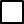 pracownik lub przedstawiciel instytucji/podmiotu  uczestnik indywidualny pracownik lub przedstawiciel instytucji/podmiotu  uczestnik indywidualny pracownik lub przedstawiciel instytucji/podmiotu  uczestnik indywidualny pracownik lub przedstawiciel instytucji/podmiotu  uczestnik indywidualny pracownik lub przedstawiciel instytucji/podmiotu imię: nazwisko: data urodzenia: płeć: kobieta      mężczyzna   płeć: kobieta      mężczyzna   numer PESEL: brak PESEL wiek w chwili przystąpienia do projektu wykształcenie: - niższe niż podstawowe - podstawowe - gimnazjalne - ponadgimnazjalne - policealne - wyższe DANE KONTAKTOWE Miejsce zamieszkania: województwo:   Lubelskie  Lubelskie  Lubelskie  Lubelskie  Lubelskiepowiat:    Puławy Puławy Puławy Puławy Puławygmina:  Puławy Puławy Puławy Puławy Puławymiejscowość:  Puławy Puławy Puławyulica: numer budynku: numer lokalu: kod pocztowy:  24-100  24-100  24-100 obszar według stopnia urbanizacji (DEGURBA): telefon kontaktowy: adres e-mail STATUS OSOBY NA RYNKU PRACY W CHWILI PRZYSTĄPIENIA DO PROJEKTU (Proszę postawić krzyżyk (X) przy wybranych odpowiedziach.) STATUS OSOBY NA RYNKU PRACY W CHWILI PRZYSTĄPIENIA DO PROJEKTU (Proszę postawić krzyżyk (X) przy wybranych odpowiedziach.) STATUS OSOBY NA RYNKU PRACY W CHWILI PRZYSTĄPIENIA DO PROJEKTU (Proszę postawić krzyżyk (X) przy wybranych odpowiedziach.) STATUS OSOBY NA RYNKU PRACY W CHWILI PRZYSTĄPIENIA DO PROJEKTU (Proszę postawić krzyżyk (X) przy wybranych odpowiedziach.) Osoba bezrobotna zarejestrowana w ewidencji urzędów pracy, w tym Osoba bezrobotna zarejestrowana w ewidencji urzędów pracy, w tym Osoba bezrobotna zarejestrowana w ewidencji urzędów pracy, w tym - osoba długotrwale bezrobotna - osoba długotrwale bezrobotna - osoba długotrwale bezrobotna Osoba bezrobotna niezarejestrowana w ewidencji urzędów pracy Osoba bezrobotna niezarejestrowana w ewidencji urzędów pracy Osoba bezrobotna niezarejestrowana w ewidencji urzędów pracy Osoba bierna zawodowo Osoba bierna zawodowo Osoba bierna zawodowo Osoba pracująca, w tym (wykonywany zawód) Osoba pracująca, w tym (wykonywany zawód) Osoba pracująca, w tym (wykonywany zawód) - inne - inne - inne - osoba pracująca w administracji rządowej - osoba pracująca w administracji rządowej - osoba pracująca w administracji rządowej - osoba pracująca w administracji samorządowej - osoba pracująca w administracji samorządowej - osoba pracująca w administracji samorządowej - osoba pracująca w dużym przedsiębiorstwie - osoba pracująca w dużym przedsiębiorstwie - osoba pracująca w dużym przedsiębiorstwie - osoba pracująca w MMŚP - osoba pracująca w MMŚP - osoba pracująca w MMŚP - osoba pracująca w organizacji pozarządowej - osoba pracująca w organizacji pozarządowej - osoba pracująca w organizacji pozarządowej - osoba prowadząca działalność na własny rachunek - osoba prowadząca działalność na własny rachunek - osoba prowadząca działalność na własny rachunek Zatrudniony w: (podać nazwę zakładu pracy) Zatrudniony w: (podać nazwę zakładu pracy) Zatrudniony w: (podać nazwę zakładu pracy) STATUS UCZESTNIKA PROJEKTU W CHWILI PRZYSTĄPIENIA DO PROJEKTU (proszę postawić krzyżyk (X) przy wybranych odpowiedziach.) STATUS UCZESTNIKA PROJEKTU W CHWILI PRZYSTĄPIENIA DO PROJEKTU (proszę postawić krzyżyk (X) przy wybranych odpowiedziach.) STATUS UCZESTNIKA PROJEKTU W CHWILI PRZYSTĄPIENIA DO PROJEKTU (proszę postawić krzyżyk (X) przy wybranych odpowiedziach.) STATUS UCZESTNIKA PROJEKTU W CHWILI PRZYSTĄPIENIA DO PROJEKTU (proszę postawić krzyżyk (X) przy wybranych odpowiedziach.) Osoba należąca do mniejszości narodowej lub etnicznej, migrant, osoba obcego pochodzenia Osoba należąca do mniejszości narodowej lub etnicznej, migrant, osoba obcego pochodzenia TAK  NIE   Odmowa podania informacji TAK  NIE   Odmowa podania informacji Osoba bezdomna lub dotknięta wykluczeniem z dostępu do mieszkań Osoba bezdomna lub dotknięta wykluczeniem z dostępu do mieszkań TAK  NIE   Odmowa podania informacji TAK  NIE   Odmowa podania informacji Osoba z niepełnosprawnościami  Osoba z niepełnosprawnościami  TAK  NIE   Odmowa podania informacji TAK  NIE   Odmowa podania informacji Osoba przebywająca w gospodarstwie domowym  bez osób pracujących, Osoba przebywająca w gospodarstwie domowym  bez osób pracujących, TAK  NIE   Odmowa podania informacji TAK  NIE   Odmowa podania informacji w tym: w gospodarstwie domowym z dziećmi pozostającymi na utrzymaniu w tym: w gospodarstwie domowym z dziećmi pozostającymi na utrzymaniu TAK  NIE   Odmowa podania informacji TAK  NIE   Odmowa podania informacji Osoba żyjąca w gospodarstwie składającym się z jednej osoby dorosłej i dzieci pozostających na utrzymaniu Osoba żyjąca w gospodarstwie składającym się z jednej osoby dorosłej i dzieci pozostających na utrzymaniu TAK  NIE   Odmowa podania informacji TAK  NIE   Odmowa podania informacji Osoba w innej niekorzystnej sytuacji społecznej (inne niż wymienione powyżej) ROZWIŃ Osoba w innej niekorzystnej sytuacji społecznej (inne niż wymienione powyżej) ROZWIŃ TAK  NIE   Odmowa podania informacji TAK  NIE   Odmowa podania informacji Kryteria udziału w projekcie „ Aktywni puławscy seniorzy” (Proszę postawić krzyżyk (X) przy wybranych odpowiedziach.) Tak Nie zamieszkuję na terenie Miasta Puławy nie jestem uczestnikiem innego projektu realizowanego w ramach Poddziałania 11.2 Regionalnego Programu Operacyjnego Województwa Lubelskiego na lata 2014-2020 jestem osobą starszą lub osobą z niepełnosprawnością (w tym z zaburzeniami psychicznymi) lub osobą niesamodzielną jestem osobą wykluczoną społecznie lub zagrożoną ubóstwem                                        i wykluczeniem społecznym, tj. korzystam ze świadczeń pomocy społecznej zgodnie z ustawą o pomocy społecznej lub kwalifikuje się do objęcia wsparciem z pomocy społecznej, tj. spełniam co najmniej jedną z przesłanek określonych w art. 7 ustawy o pomocy społecznej jestem osobą zagrożoną ubóstwem lub wykluczeniem społecznym doświadczającą wielokrotnego wykluczenia społecznego rozumianego jako wykluczenie z powodu więcej niż jednej z przesłanek, o których mowa w rozdz. 3 pkt 11 Wytycznych w zakresie realizacji przedsięwzięć w obszarze włączenia społ. i zwalczania ubóstwa z wykorzystaniem środków EFS i EFRR na lata 2014-2020; jestem osobą o znacznym lub umiarkowanym stopniu niepełnosprawności jestem osobą z niepełnosprawnością sprzężoną lub osobą z zaburzeniami psychicznymi, w tym: - osobą z niepełnosprawnością intelektualną - osobą z całościowymi zaburzeniami rozwojowymi jestem osobą z niepełnosprawnością lub osobą niesamodzielną, której dochód nie przekracza 150% właściwego kryterium dochodowego, o którym mowa w ustawie o pomocy społecznej (tj. 1051,50 zł na osobę samotnie gospodarującą lub 792 zł na osobę w rodzinie jestem osobą korzystające z PO PŻ 2014-2020 - zakres wsparcia tych osób w projekcie jest komplementarny i uzupełnia działania współfinansowane z PO PŻ w ramach działań towarzyszących jestem osobą powyżej 75 roku życia Szczegóły i rodzaje wsparcia Szczegóły i rodzaje wsparcia Data rozpoczęcia udziału w projekcie Data zakończenia udziału w projekcie Rodzaj przyznanego wsparcia:data rozpoczęcia udziału we wsparciu Data zakończenia udziału we wsparciu Zadanie 1. Udział w zajęciach  w Klubu  Seniora Zadanie 2.  Wsparcie w formie usług sąsiedzkichDostęp do pomocy prawnej, socjalnej, psychologicznej świadczonej                            w MOPS Puławy